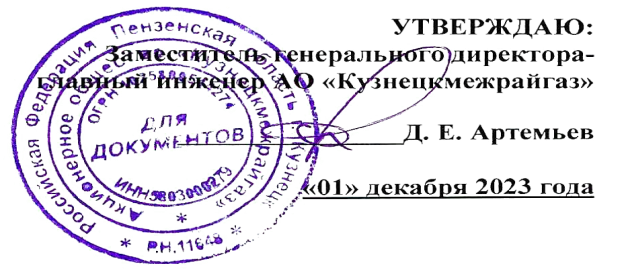 ГРАФИК    технического обслуживания внутриквартирного газового оборудованияв многоквартирных домах Сосновоборского района на III квартал 2024 годСоставил: начальник ГУ Сосновоборск            И.В. Иванов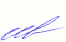 № п/пАдрес многоквартирного жилого домаIII квартал 2024 годIII квартал 2024 годIII квартал 2024 год№ п/пАдрес многоквартирного жилого домаиюльавгустсентябрь123451поселок Сосновоборск, улица Кададинская, дом №27а2поселок Сосновоборск, улица Кададинская, дом №283поселок Сосновоборск, улица Кададинская, дом №294поселок Сосновоборск, улица Кададинская, дом №35поселок Сосновоборск, улица Кададинская, дом №306поселок Сосновоборск, улица Кададинская, дом №317поселок Сосновоборск, улица Кададинская, дом №31а8поселок Сосновоборск, улица Кададинская, дом №329поселок Сосновоборск, улица Кададинская, дом №3310поселок Сосновоборск, улица Кададинская, дом №3411поселок Сосновоборск, улица Кададинская, дом №3512поселок Сосновоборск, улица Кададинская, дом №413поселок Сосновоборск, улица Кададинская, дом №514поселок Сосновоборск, улица Кададинская, дом №615поселок Сосновоборск, улица Кададинская, дом №716поселок Сосновоборск, улица Кададинская, дом №817поселок Сосновоборск, улица Калинина, дом №129а18поселок Сосновоборск, улица Калинина, дом №21019поселок Сосновоборск, улица Калинина, дом №21220поселок Сосновоборск, улица Калинина, дом №21421поселок Сосновоборск, улица Коммунальная, дом №122поселок Сосновоборск, улица Коммунальная, дом №223поселок Сосновоборск, улица Коммунальная, дом №324поселок Сосновоборск, улица Коммунальная, дом №3а25поселок Сосновоборск, улица Коммунальная, дом №4